Reflection NotesThe reflection of light off a smooth, shiny surface is called ______________________________.When light reflects in this way we can see an image (this happens off mirrors and shiny surfaces).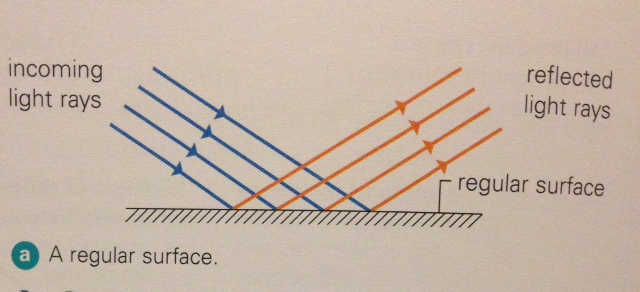 But most surfaces are not regular. The reflection of light off an irregular surface is called __________________________________.Irregular surfaces ________________________ the reflected light and you can’t see an image.You can’t see images in cardboard or broccoli for example.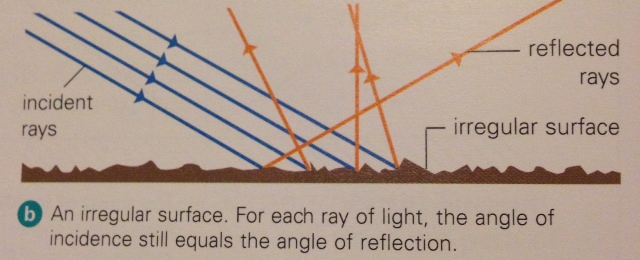 What happens when you have a smooth, shiny surface but it’s not flat? What if it’s curved? Do they make an image? Or do they scatter light?______________________________________________________________________________________________________________________________________________________________________________________________________________________________________________________Convex MirrorsA convex mirror produces a small image standing _____________________________________. It reflects back a _________________________________________ than a concave mirror does. Convex mirrors are used for security purposes in stores. Concave Mirrors:A concave mirror can reflect in two different ways: if the object is ________________________,  the mirror will make it ______________________ and _____________________________________. if the object is ___________________________, the mirror will make it appear ______________ and ___________________________________.Concave mirrors are used for shaving